Le jeu du Chiffroscope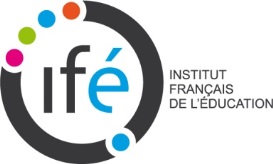 Les Arrêts sur imageListe des Arrêts sur image par domaine numériqueDomaines numériquesArrêts sur imageDegré de difficulté a priori(de 1 à 4)Principe décimalPrincipe de positionPrincipe de positionDomaines numériquesArrêts sur imageDegré de difficulté a priori(de 1 à 4)Conversions entre unités1Zéros provenant d’une conversion2Zéros provenant de l’absence de tirage et de conversion3Nombres < 10072★Nombres < 10090★★Nombres < 1 000121★★Nombres < 1 000612★★★Nombres < 1 000920★★★★Nombres < 10 0008 750★Nombres < 10 0009 032★★Nombres > 10 000015★★★Nombres > 10 0009 780 600★Nombres > 10 00014 113 090★★Nombres > 10 00052 603 400★★★Nombres > 10 0005 291 390★★★★Nombres <  999,999160,723★★Nombres <  999,999351,36★★Nombres <  999,999204,20★★★★ Arrêts sur image pour les nombres de 0 à 99 Arrêts sur image pour les nombres de 0 à 99Arrêt sur image72 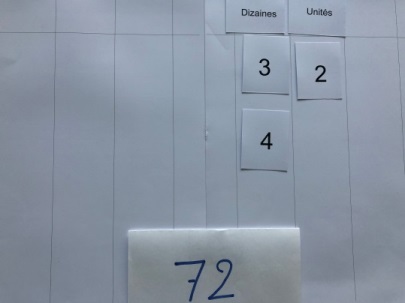 Etat initial- Cartes N1 et U1  - - Tirage : 4 dizaines, 2 unités et 3 dizainesNombre attendu : 72	Caractéristiques - Nombre entier < 100- Pas de zéro - Pas de conversion- Deux cartes-nombre à 1chiffre aux dizaines Arrêt sur image 90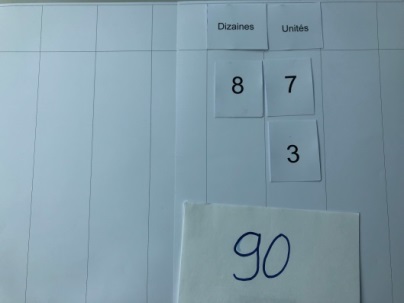  Etat initial- Tirage : 8 dizaines, 7 unités, 3 unitésNombre attendu: 90Caractéristiques - Nombre entier <100- Deux cartes-nombre à 1chiffre aux unités - Un zéro aux u provenant d’une  conversion- Conversion aux u-d Arrêts sur image pour les nombres  de 100  à  999 Arrêts sur image pour les nombres  de 100  à  999Arrêt sur image121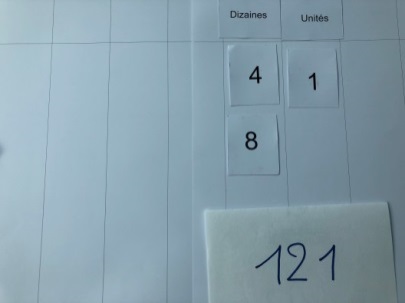 Etat initial - Cartes N2 et U1- Tirage : 4 dizaines, 1 unité, 8 dizainesNombre attendu : 90Caractéristiques - Nombre entier >100- Deux cartes-nombre à 1chiffre aux dizaines - Conversion aux d-c- Pas de zéro intercalaire ou provenant d’une conversionArrêt sur image612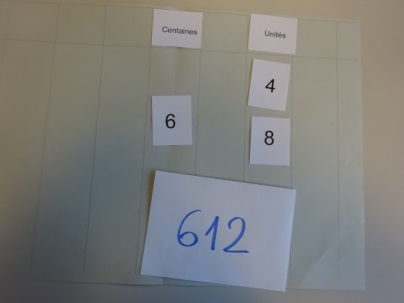  Etat initial- Cartes N2 et U2- Tirage : 6 centaines, 4 unités, 8 unitésNombre attendu : 612Caractéristiques- Nombre entier entre 100 et 1 000- Deux cartes-nombre à 1chiffre aux unités- Conversion aux u-d- Absence de tirage pour les dizaines mais pas de zéro du fait de la conversion u-dArrêt sur image 920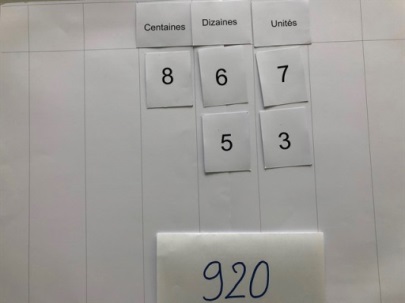 Etat initial- Cartes N2 et U2- Tirage : 6 dizaines, 8 centaines, 7 unités, 3 unités, 5 dizainesNombre attendu : 920Caractéristiques - Nombre entier >100 et  < 1 000- Deux cartes-nombre à 1chiffre aux dizaines et unités- Conversions successives aux u-d et d-c- Le zéro des u obtenu par addition et conversionArrêts sur image pour les nombres de 1 000  à  9 999Arrêts sur image pour les nombres de 1 000  à  9 999Arrêt sur image8 750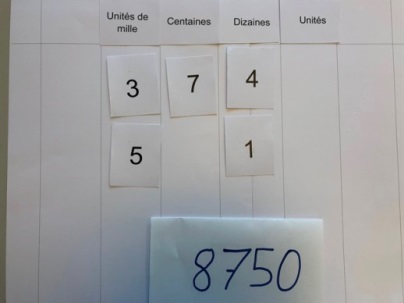 Etat initial		- Cartes N2 et U3- Tirage : 7 centaines, 4 dizaines, 1 dizaine, 3 unités de mille et 5 unités de mille Nombre attendu : 8 750Caractéristiques - Nombre entier < 10 000- Deux cartes-nombre à 1chiffre aux dizaines et unités de mille- Pas de conversion - Un zéro aux u en raison de l’absence de tirage d’une valeur numériqueArrêt sur image9 032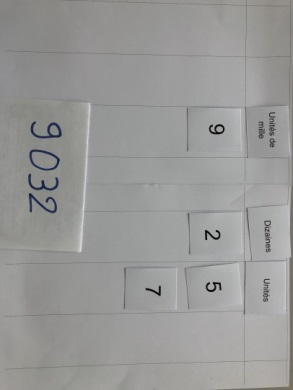 Etat initial- Cartes N mélangées et U3-Tirage : 5 unités, 7 unités, 2dizaines et 9 unités de mille Nombre attendu : 9 032Caractéristiques- Nombre < 10 000- Deux cartes-nombre à 1 chiffre aux u- Un zéro aux c en raison de l’absence de tirage de valeur numérique et de l’absence de conversion d-c- Conversion u-dArrêts sur imagepour les nombres de 10 000 à 999 999 9999Arrêts sur imagepour les nombres de 10 000 à 999 999 9999Arrêt sur image21 015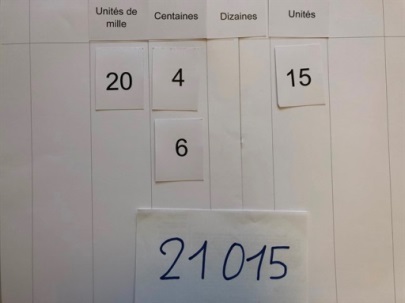 Etat initial- Cartes N3 et U3- Tirage : 20 unités de mille, 4 centaines, 6 centaines, 15 unitésNombre attendu : 21 015Caractéristiques - Nombre entier  > 10 000- Deux cartes-nombre à 1chiffre aux centaines- Une  carte-nombre à 2 chiffres dans une même unité de numération (um, u)- Conversions aux c-um- Un zéro obtenu par addition et conversion aux c- Les dizaines non nulles  en raison de la conversion u-d malgré l’absence de tirage de valeur numérique pour les dArrêt sur image9 780 600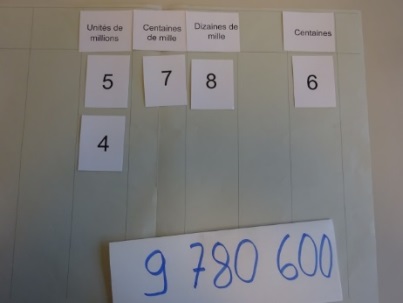 Etat initial- Cartes N2 et U7- Tirage : 6 centaines, 8 dizaines de mille, 5 unités de millions, 7 centaines de mille, 4 unités de millions  Nombre attendu : 9 780 000Caractéristiques - Nombre entier > 10 000- Pas de conversions - Un zéro aux u, d et um en raison de l’absence de tirage de valeur numériqueArrêt sur image14 113 090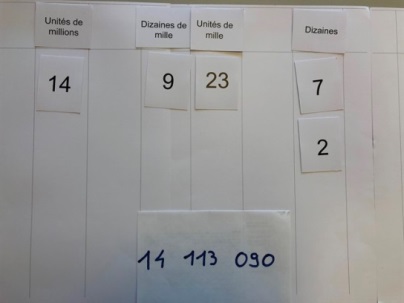 Etat initial- Cartes N4 et U5- Tirage : 7 dizaines, 9 dizaines de mille, 14 unités de millions, 2 dizaines, 23 unités de mille  Nombre attendu : 14 113 090Caractéristiques - Nombre entier > 10 000- Deux cartes-nombre à 1 chiffre aux dizaines- Conversions um-dm et dm-cm- Un zéro aux u et aux c en raison de l’absence de tirage de valeur numériqueArrêt sur image 52 603 400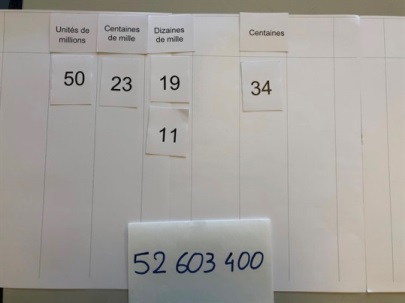 Etat initial- Cartes N5 et U8- Tirage : 19 dizaines de mille, 50 unités de millions, 34 centaines, 11 dizaines de mille,  23 centaines de milleNombre attendu : 52 603 400Caractéristiques :- Nombre entier > 10 000- Deux cartes-nombre à 2 chiffres aux centaines- L’absence de tirage d’une valeur numérique aux um ne conduit pas à avoir un zéro dans cette unité en raison d’une conversion provenant des c- Conversions multiples c-um-dm-uM-dM- Un zéro intercalaire aux dm provenant d’une conversion- Un zéro aux d et u provenant de l’absence de tirage de données numériquesArrêt sur image5 291 390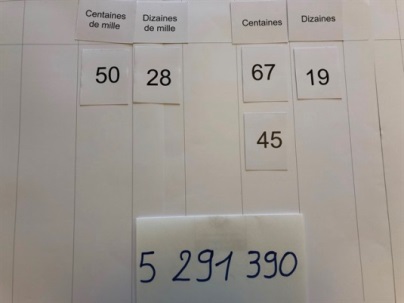 Etat initial-Cartes N5 et U8- Tirage : 67 centaines, 28 dizaines de mille, 19 dizaines, 50 centaines de mille, 45 centaines  Nombre entier > 10 000Nombre attendu : 5 291 390Caractéristiques :- Un zéro aux u en raison de l’absence de tirage de valeur numérique- Deux  cartes-nombre à 2 chiffres aux centaines- Les unités de mille sans tirage de valeur numérique n’ont pas de zéro en raison de la conversion de l’unité plus petite adjacente (c) - Conversions successives d-c-um-dm-c Arrêts sur image pour les nombres de 0 à 999,999 Arrêts sur image pour les nombres de 0 à 999,999Arrêt sur image160,723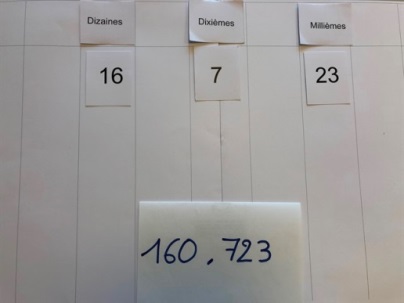 Etat initial- Cartes N4 et U10- Tirage : 23 millièmes, 16 dizaines, 7 dixièmesNombre attendu : 160,723Caractéristiques - Nombre décimal jusqu’aux millièmes- Une carte-nombre à 2 chiffres dans deux unités de numération- Les conversions peuvent être effectuées par le simple placement du chiffre dans la colonne vide adjacente gauche sans avoir conscience de la conversion. - L’absence de tirage de données numériques aux centièmes ne conduit pas à y placer un zéro en raison de la conversion des millièmes- Pas de conversion dixièmes-unités- Un zéro intercalaire aux u en raison de l’absence de tirage de valeur numérique et de l’absence de conversions dixièmes-unitésArrêt sur image351,36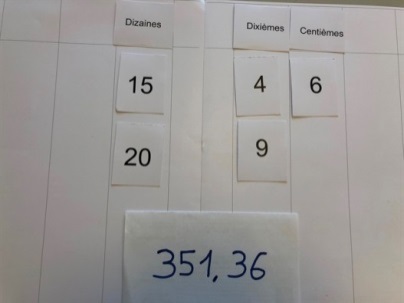 Etat initial- Cartes N3 et U9- Tirage : 4 dixièmes, 6 centièmes, 15 dizaines, 20 dizaines, 9 dixièmesNombre attendu : 351,36Caractéristiques - Nombre décimal jusqu’aux centièmes- Deux cartes-nombre à 1 chiffre aux dixièmes- Deux cartes-nombre à 2 chiffres aux dizaines- Conversion dixièmes-unités - L’absence de tirage de données numériques aux unités ne conduit pas à y placer un zéro en raison de la conversion provenant des dixièmes- Les conversions peuvent être effectuées par le simple placement du chiffre dans la colonne vide adjacente gauche sans avoir conscience de la conversion. Arrêt sur image 204,20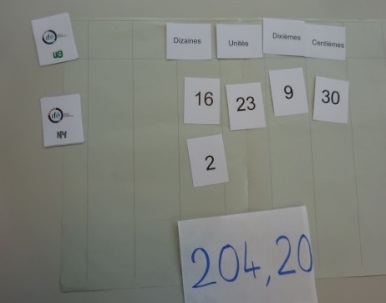 Etat initial- Cartes N4 et U9- Tirage : 2 dizaines, 9 dixièmes, 30 centièmes, 23 unités et 16 dizainesNombre attendu : 204,2 ou 204,20 Caractéristiques - Nombre décimal jusqu’aux dixièmes (voire centièmes)- Avec un zéro intercalaire provenant d’une conversion u-d- Conversions successives 1/100, 1/10, u et d- Une carte-nombre à 2 chiffres aux centièmes, unités et dizaines- Deux cartes-nombre dans les dizaines- La conversion d-c peut être effectuée par le simple placement du chiffre dans la colonne vide adjacente gauche sans avoir conscience de la conversion. 